THE EFFECT OF CONTENT BASED INSTRUCTION (CBI) TOWARDS STUDENTS’ WRITING SKILL ON FACTUAL REPORT TEXT (An Experimental Research at the Eleventh Grade of MAN 2 Kota Serang)A PAPERSubmitted to the Department of English EducationThe Faculty of Education and Teacher Training As a Partial Fulfillment of the Requirement for the Sarjana Degree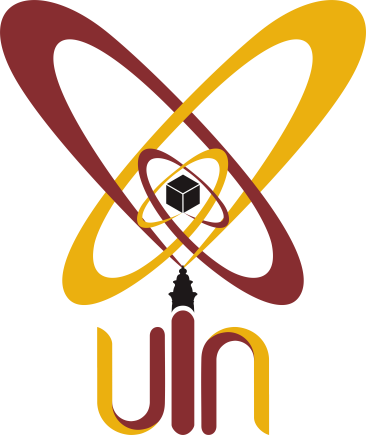 By:WIJANARKOSRN: 142301666FACULTY OF EDUCATION AND TEACHER TRAININGTHE STATE ISLAMIC UNIVERSITY“SULTAN MAULANA HASANUDDIN” BANTEN2017/2018